Comune di PalermoAREA DELL’ISTRUZIONE E FORMAZIONE UFFICIO PER LA SCUOLA DELL’OBBLIGO E CONTRASTO ALLA DISPERSIONE SCOLASTICA Via Notarbartolo, n°21/A – tel. 0917404352 - 0917404305peo: serviziscuole@comune.palermo.itpec: serviziscuole@cert.comune.palermo.it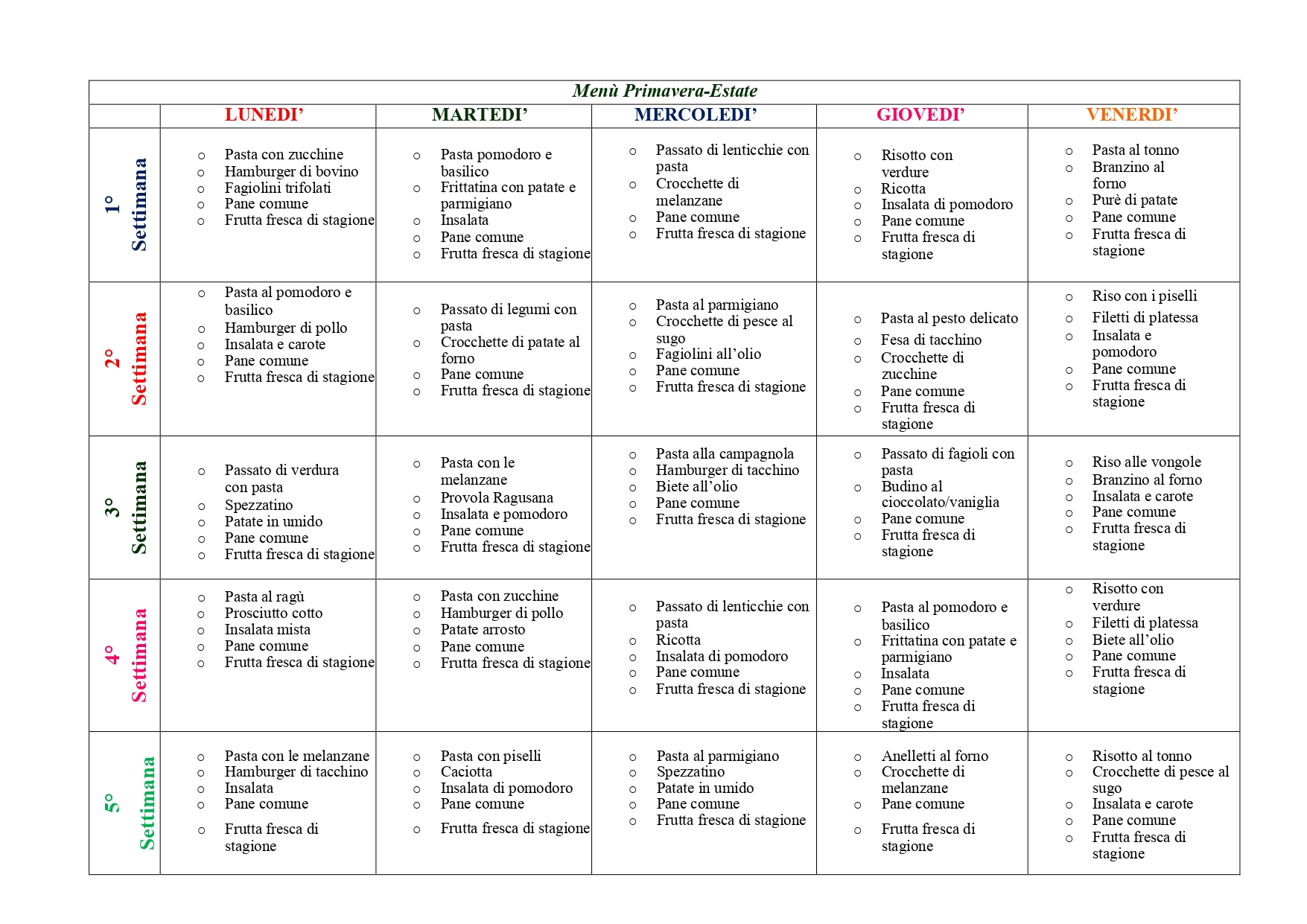 